Пояснительная записка к проекту постановления Правительства Российской Федерации 
«О принятии Российской Федерацией Приложения D к Конвенции 
о временном ввозе »Проект постановления Правительства Российской Федерации 
«О принятии Российской Федерацией Приложения D к Конвенции о временном ввозе» (далее – проект постановления) разработан Минфином России совместно 
с Минэкономразвития России, МИД России, Минюстом России, Минсельхозом России, ФТС России, Россельхознадзором во исполнение поручения заместителя Председателя Правительства Российской Федерации А.Л. Оверчука 
от 28 декабря 2020 г. № АО-П2-13935 по итогам проработки предложений Торгово-промышленной палаты Российской Федерации (далее ТПП России) о возможности присоединения Российской Федерации к Приложению D «О животных» 
к Конвенции о временном ввозе (заключена в г. Стамбуле 26.06.1990) 
(далее – Приложение D к Конвенции). В настоящее время Российской Федерацией приняты следующие приложения к Конвенции: Приложение В. 1 «О товарах для демонстрации или использования 
на выставках, ярмарках, конференциях или подобных мероприятиях»;Приложение В. 2 «О профессиональном оборудовании»;Приложение В. 3 «О контейнерах, поддонах, упаковках, образцах и других товарах, ввезенных в связи с коммерческой операцией»;Приложение В. 5 «О товарах, ввезенных для образовательных, научных 
или культурных целей»;Приложение В. 6 «О личных вещах путешественников и грузах, ввезенных 
в спортивных целях» (с оговоркой).К Приложению D к Конвенции Российская Федерация не присоединена. Вместе с тем указанным приложением предусмотрена возможность временного ввоза животных для целей участия в соревнованиях (турнирах), показах и других зрелищных мероприятиях (выступлениях) с применением карнетов АТА.Карнет АТА является международным таможенным документом 
о временном ввозе товаров, приравниваемым к таможенной декларации для целей таможенного декларирования при применении таможенной процедуры временного ввоза (допуска), позволяющим идентифицировать товары и используемым 
в качестве международно-действующей гарантии обеспечения уплаты таможенных пошлин и налогов, т.е. обеспечивает выполнение какого-либо обязательства 
по отношению к таможенным органам, при условии, что в нем указаны наименования гарантирующей ассоциации и международной гарантирующей системы и он заполнен в установленном порядке выдающей ассоциацией, держателем карнета АТА и оформлен надлежащим образом таможенным органом страны вывоза. В Российской Федерации при временном вывозе товаров выдающей ассоциацией, признанной таможенными органами в качестве имеющей право выдавать документы о временном ввозе и прямо или косвенно являющейся членом гарантийной системы Всемирного совета по карнетам АТА (ВСАТА) 
при Всемирной Федерации Палат, является ТПП России.Вопрос возможности временного ввоза на территорию Российской Федерации с применением карнетов АТА животных для целей участия 
в соревнованиях (турнирах), показах и других зрелищных мероприятиях (выступлениях) очень актуален. Отмечается особая актуальность участия иностранных лиц в проводимых на территории Российской Федерации соревнованиях по конному спорту, в том числе для целей повышения соревновательного и квалификационного уровня российских спортсменов.Сложность участия в указанных выше мероприятиях иностранных лиц, прибывающих на территорию Российской Федерации со своими животными, связана с необходимостью внесения обеспечения исполнения обязанности 
по уплате таможенных пошлин, налогов при помещении под таможенную процедуру временного ввоза (допуска) посредством внесения денежного залога  или предоставления банковских гарантий. Внесение обеспечительных мер влечет дополнительные финансовые и временные издержки, что зачастую приводит 
к отказу таких лиц от участия в соответствующих мероприятиях (соревнованиях, турнирах), проводимых в Российской Федерации.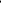 Проект постановления направлен на упрощение процедуры временного ввоза на территорию Российской Федерации животных для участия в соревнованиях (турнирах), показах и других зрелищных мероприятиях (выступлениях) путем применения карнета АТА в качестве обеспечительной меры (гарантии) и без применения обеспечения исполнения обязанности по уплате таможенных пошлин, налогов (в денежной либо иной форме).В проекте постановления отсутствуют обязательные требования, оценка соблюдения которых осуществляется в рамках государственного контроля (надзора), муниципального контроля, при рассмотрении дел об административных правонарушениях, или обязательные требования, соответствие которым проверяется при выдаче разрешений, лицензий, аттестатов аккредитации, иных документов, имеющих разрешительный характер.Реализация проекта постановления не повлияет на достижение целей государственных программ Российской Федерации и не потребует дополнительных финансовых затрат из федерального бюджета.Проект постановления соответствует положениям Договора о Евразийском экономическом союзе, а также положениям иных международных договоров Российской Федерации.Анализ правоприменительной практики по данному вопросу отсутствует. Реализация проекта постановления не потребует финансовых затрат 
из федерального бюджета, перераспределения средств федерального бюджета 
и перераспределения штатной численности федеральных органов, а также не окажет социально-экономических, финансовых и иных последствий, в том числе на субъекты предпринимательской и иной экономической деятельности, осуществляющие взаимную торговлю в рамках Евразийского экономического союза.